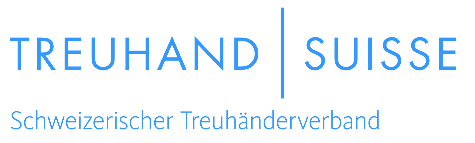 Aufnahmegesuch für FachmitgliederWir danken für Ihr Interesse an einer Mitgliedschaft im Schweizerischen Treuhänderverband 
TREUHAND|SUISSE.Vor dem Erstellen dieses Gesuches wollen Sie bitte die Statuten und das Reglement über die Mitgliedschaft sorgfältig durchlesen. Sie finden die Reglemente unter auf unserer WebseiteFachmitglieder sind Personen, die nicht mehr im Treuhandbereich tätig sind, jedoch die Anforderungen an die Mitgliedschaft erfüllen. Es gilt zu beachten, dass Antragstellende, welche die Voraussetzungen für die Aktivmitgliedschaft erfüllen, dieser Kategorie beizutreten haben.Damit Ihr Aufnahmegesuch behandelt werden kann, muss es vollständig ausgefüllt und mit sämtlichen Unterlagen eingereicht werden. Die Aufnahmegebühren und der Jahresbeitrag richten sich nach den Tarifen der Sektionen (siehe Beilage).Für Fragen zur Mitgliedschaft und zum Aufnahmegesuch steht Ihnen die Geschäftsstelle unserer Sektion gerne zur Verfügung.November 2021I.	Angaben FachmitgliedAnrede	     	Name	     	Vorname	     	Adresse (privat)	     	PLZ / Wohnort 	     	Kanton	     	Telefon	     	E-Mail	     	Geburtsdatum	     		Nationalität     	Aktuell beschäftigt bei Firma	     	Position in Firma	     	Beschäftigt im Treuhandbereich von 	      bis        (mind. 4 Jahre erforderlich) bei Firma	     	II.	Erreichte Abschlüsse Fachmitglied (Bitte Kopie beilegen)	Treuhänder*in mit eidgenössischem Fachausweis		Fachmann/Fachfrau Finanz- und Rechnungswesen mit eidgenössischem Fachausweis		Diplomierte*r Treuhandexperte*expertin		Diplomierte*r Steuerexperte*expertin		Diplomierte*r Wirtschaftsprüfer*in		Diplomierte*r Experte/Experting in Rechnungslegung und Controlling			Diplomierte*r Betriebswirtschafter*in HF		Diplomierte*r Betriebsökonom*in FH		Bachelor oder Master-Diplom in Betriebsökonomie		Universität	rechtswissenschaftlich			wirtschaftswissenschaftlich			Andere	     		Haben Sie bereits bei einer anderen Sektion ein Gesuch auf Aufnahme gestellt?  Ja	 Nein III.	BemerkungenDer/Die Unterzeichnende bestätigt die Richtigkeit obiger Angaben.Ich habe ferner Kenntnis von den geltenden Verbandsnormen und verpflichte mich zu deren Einhaltung.Ort und Datum	Firma / Unterschrift